	Coalition Planning Table Meeting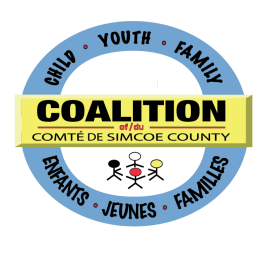 February 11th, 2014Common RoofPresent:  Nadia Martins, Lora d’Ambrosio, Danette Blue, Sandra Cole, Mary Jean Watson, John Clarke, Sandy Thurston, Deb WoodsRegrets: Pat Carney, Geraldine Dooley-Phillips, Liz McKeeman, Gisele Forrest, Sylvia Bernard, Jim HarrisWelcome--Roundtable introductions were done.Approval of Minutes from Jan 14th, 2014Page 3 funding discussion – change “Nadia Martins will ensure Francophone representation” to “…Francophone collaboration”Approval of AgendaMary Jean added item 8: New Co-Chair. Danette added under new business: MCYS update.Business ArisingUpdate from Coalition TablesInfrastructure  Flowers have been sent from Coalition to Marg Gallow who has been ill.  Infrastructure Table is looking for a vice chair – Gail Andrews (Kiwanis) seems interested in taking this on at the end of Marg’s term in June. Will also need another co-chair.Financial update: The draft budget was presented to Council in January and the financial picture looks positive.Membership invoicing package was approved by Council and will be going out in FebruaryReported on hours for Deb and Kristina211 service maps: converted maps into mini directories which can now be seen on the website in draft formAction: Members asked fora demo of the mini directories at the March 11th Planning Table meeting.SecretariatLooked at priority areas of work for Deb and KristinaStrategic Planning Task group meeting on Feb 19th with consultants re outcomes and performance measures Outlined what groups are working on CANS (Child and Adolescent Needs and Strengths) pilots and hope to create community of practice, including recently trained CANS trainersCANS training occurred on January 22 with Dr John Lyons for Regional Complex Care, CTNJob description for co-chairs and draft criteria for Council support of initiatives are being worked on.Coalition CouncilMet on Jan 23rd at Kiwanis.  Melanie Cooper provided an update on the strategic plan.John Lyons presented on CANS as a framework.  Danette Blue provided an update on Moving on Mental Health. Statement of operations for Dec/13 was approvedGrandparents Parenting Again presentation by Michelle Kapteyn and Leanne Ross asked for a letter of support for the Trillium grant submission.   The letter was sent showing support.Another Board to Board Forum leading to an All Candidates’ Night is being planned for the provincial election expected possibly this year.Integrated Working Task Groupat Jan 15 meeting looked at MOA La Clé presented on Mental Health Working Together trainingFNMI forum on various initiatives in mental healthChildren’s Mental Health Week in May– school board plan was discussedSandy Thurston and Liz McKeeman will be IWTG leads at the outcomes and performance measures workshop on the 19th.Working Together for Kids’ Mental Health winding down March 31 and Simcoe is one area where MCYS will facilitate focus groups to assess impact of new mental health workers in schools (Feb. 27) There will be Q and A done in French but not fully presented in French.LHIN Care Connections UpdateSystem navigation work is moving forward on access to mental health services.  LHIN consultants Eric Sutton and Susan Lalonde-Rankin are holding focus groups, enriching 211 database and ability to respond to mental health inquiries.“Pathways to ED” program at RVH has a working group meeting March 7; Coalition Suicide Risk Protocol is on their agendaRVH psychiatric beds for youth: there will be 4 beds created this year in adult psychiatry wing and some youth training provided for staff.  Hard to attract a child psychiatrist to this area.School boards reported on mental health initiatives in schools.Child and youth mental health and suicide prevention piece were presented.MCYS Youth Suicide Prevention funding announcement was brought to LHIN table and at a lunch meeting following, a proposal was pulled together (Gail Hamelin Kinark, Stuart Goldman RVH, Danielle Mink SCDSB, Nadia Martins French Catholic Board, Jim Harris CMHA, Cindy Taylor CCAC, Liz McKeeman New Path attended).4 major focus areas: i) consult and develop an MOU for organizations participating in the Suicide Risk Protocol, in context of RVH Pathways to ED work, clarifying role of CCAC mental health nurses, educators, out of area hospitals ii) train English and French speaking trainers in SafeTALK and ASIST to enhance local capacity iii) adapt a suicide risk factors card from Waterloo for youth cell phones, adapt into French and distribute though Children’s Mental Health week activities iv) work with Seasons Centre for Grieving Children to provide a series of workshops for service providers on how to work with children and youth who have lost loved ones to suicide.Planning Table expressed gratitude to Deb Woods for her assistance with the whole process. The established collaboration was a very important factor in the ability to turn around submission for funding in a very short amount of time.Action: Co Chairs to bring to Secretariat: who can represent RVH at the planning table (we are missing the representation that was previously provided by Mary Riggin-Springstead)?Awards/recognitionSandra Cole, Trevor McAlmont from County of Simcoe, Alison Lamantia from SCDSB will be meeting at the end of February to look at information that Deb has gathered to make a recommendation on an awards and recognition program for the Coalition.  Lora reminded group about the Early Intervention process of recognition. Action: Deb will send link to task groupLGBT  Network ParticipationInterest by LGBT leaders Marlene Hamm and Phillip Banks to participate in Coalition.  Discussion occurred regarding how do you allow diversity to occur if a group does not have funding to pay membership fee and in the case of the LGBT Network is not an incorporated not for profit?  Perhaps AIDS Committee could join in order to secure representation from LGBT network with the Coalition.There needs to be consistency in process as well as incentive to join.MOA states that anyone can join working groups without being a member. If you want to be part of decision making process (ie sit on Council, Planning or Infrastructure), you must be a member.There was a discussion around these issues and possible solutions or roadblocks Action: Co Chairs to bring to Secretariat.Youth Engagement (YE) Potential MergerCore group being co-chaired by YMCA and Health Unit.  Presentation on Youth Engagement Principles went to Council and was very well received. Currently building a brief on the different organizations’ use of the Principles.Attendance on Youth Engagement has been up and down and consultant support no longer availableTransition Aged Youth (TAY System of Support) is growing and they have a YE group that is giving input to TAY.Feb 24 meeting of TAY SOS Youth Engagement group and Coalition YE to discuss how to move forward.   If co-chairs can be assured that gains made by Coalition YE group can exist under TAY a merger is possible.5) Strategic Plan Theme#2 A Common Focus: Resilient children youth and familiesFeb. 19th workshop with consultants Lough Barnes to discuss outcomes and performance measures; Planning Table has been asked to think about resiliency (Theme # 2):Clarify what we are looking to measure based on the literature and decide whether to use a tool we already have or add to it.Individual definition as well as community/systemic definition of resiliency.It was mentioned that “resilient” is difficult to translate into the French language. “Resiliency” translates more accurately.Work that Gina Brown did a while ago would work really well in this framework. Action: Sandy Thurston will find the information and forward it to the Planning Table.Should be using the Common Assessment Framework (CAF) resilience and vulnerability matrix; also  the CANS to gather data and then analyze.Will the factors of resilience for an individual child lead us to the outcomes we are looking for?Action: Deb will forward to the group Tony Morrison’s Readiness Checklist 6) Network and Task Group Updates  FASD Presentation by Kathryn Reid, Catulpa FASD Initiative in Simcoe County Project Coordinator.  Presentation will be posted on Coalition website. Presentations are available by Kathryn to other groups as well.7) New Businessa) Education Calendar ideaPerhaps training opportunities can be shared on the calendar for our partners.  If an organization is bringing someone in for training, offer to other organizations as well while trainer is here e.g. Michael Ungar on Resilience training with Crown Wards with an evening available to open group.People may be interested in opportunities to pool resources for training opportunities.EI network already does this effectively by identifying joint priorities for training and pooling fundsIs there something that the Coalition can be doing?Perhaps members try to pass information along via email similar to the United Way format.Needs survey would help to identify what is needed and available.Do one for education and one for training needs – global and specific.There is a difference between sharing and proactive moves.This discussion can be revisited at the next Planning Table meetingb) OtherMicheal Ungar is here on Feb 24/25th. night of 24th is an open session at the School Board in the Roy Edwards Room open to anyone. Two free hours, need to RSVP. Costs are being shared.Summit on Child and Youth Mental Health in Toronto April 3-4.  New MCYS Director for Central is Wendy Nelson.Next Meeting Tuesday March 11, 1:30-4 at the Common Roof, Boardroom